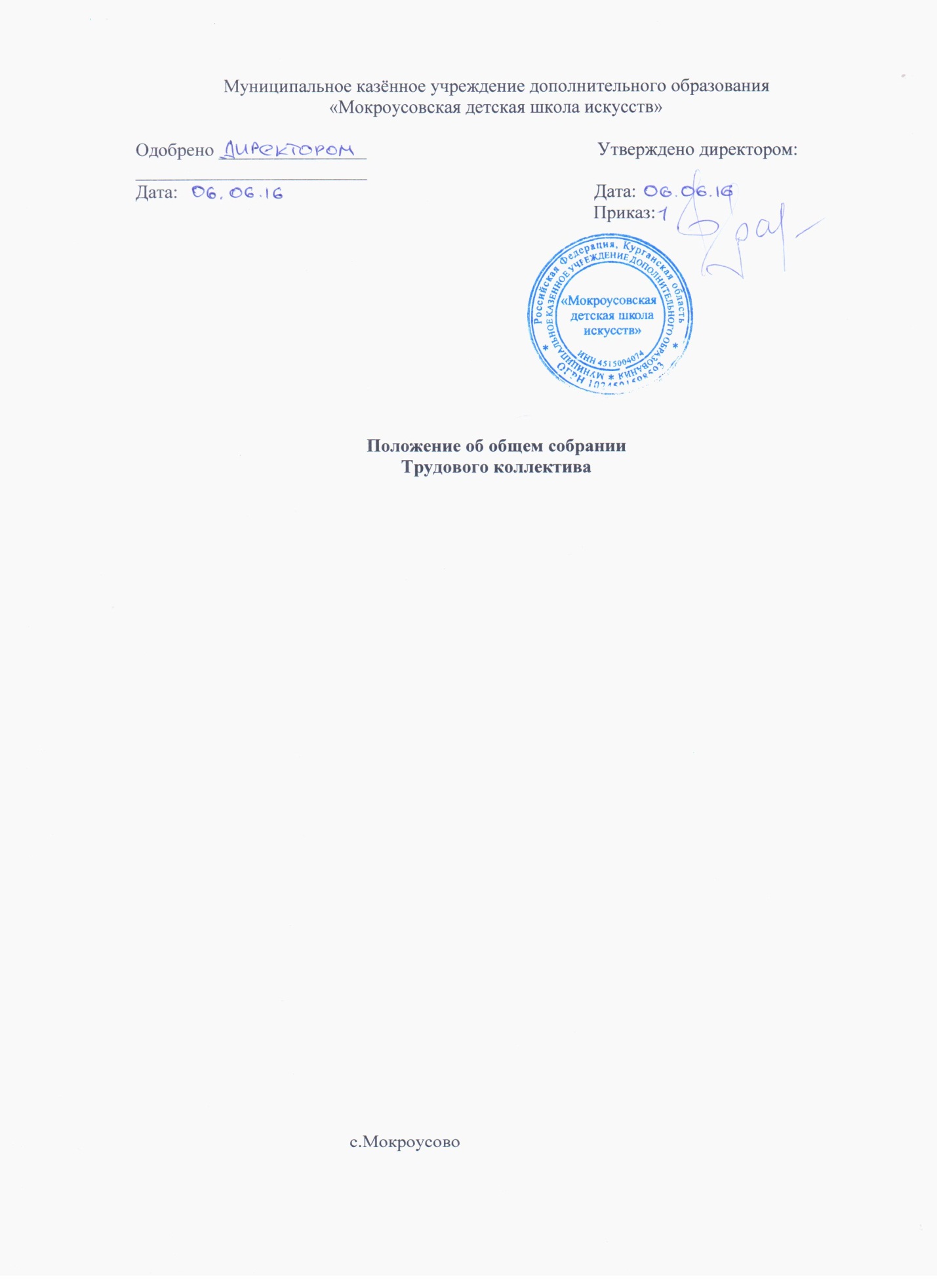 Положение об Общем собрании Трудового коллектива.Общее собрание Трудового коллектива.Собирается по мере надобности, но не реже 2 раза в год. Общее собрание трудового коллектива Учреждения вправе принимать решения, если в его работе участвуют более половины сотрудников, для которых Учреждение является основным местом работы. По вопросу объявления забастовки общее собрание коллектива считается правомочным, если на нём присутствовало не менее 2/3 от общего числа работников. Решения общего собрания трудового коллектива принимаются простым большинством голосов присутствовавших на собрании работников. Процедура голосования определяется общим собранием трудового коллектива. К исключительной компетенции Общего собрания трудового коллектива  относится:- утверждение правил внутреннего трудового распорядка Учреждения по представлению директора Учреждения;- принятие решения о заключении коллективного договора;- образование органа общественной самостоятельности – Совета трудового коллектива – для ведения коллективных переговоров с администрацией Учреждения по вопросам заключения, изменения, дополнения коллективного договора и контроля  за его выполнением;- утверждение коллективного договора; - заслушивание ежегодного отчета Совета трудового коллектива и администрации Учреждения о выполнении коллективного трудового договора;- определение численности и срока полномочий комиссии по трудовым спорам Учреждения, избрание её полномочных представителей в разрешении коллективного трудового спора;- принятия решения об объявлении забастовки. Выборы органа, возглавляющего забастовку.